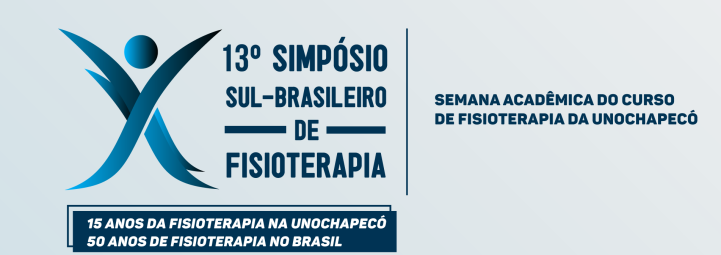 Prezados Congressistas,Estamos muito felizes e ansiosos para a realização do 13ª Simpósio Sulbrasileiro de Fisioterapia que acontecerá na Unochapecó nos dias 25 a 27 de setembro de 2019.Esse simpósio é uma parceria entre as instituições URI, FADEP e Unochapecó, com o intuito de promover debates acadêmicos científicos acerca de temas pertinentes a área da Fisioterapia.O formato do evento desse ano está organizado em duas mesas redondas na quarta feira (25/09/2019) a tarde, podendo optar por uma delas. A Palestra de abertura no período noturno com o Palestrante Internacional Dr Hugo Belchior (Portugal).Na quinta feira teremos uma atividade chamada Desbrava Fisio que irá ocorrer pararela as outras atividades, porém será uma start up da fisioterapia onde teremos a presença do curso de administração, pensando no novo cenário da fisioterapia e com idéias inovadoras na nossa área e onde as melhores equipes terão premiação.Além dessa atividade teremos mais 26  workshops de 4 horas cada, podendo o congressista escolher 2 workshops por dia.O valor da inscrição:O valor da inscrição dá  direito a uma mesa redonda, palestra de abertura e 4  workshops com carga horária de 4 horas. Carga horária total do evento 24 horasNormas para apresentação de trabalhos científicosA programação científica se dará mediante comunicação oral, em forma de banner dialogado e roda de diálogo, de acordo com as normas que se apresentam detalhadas a seguir.Normas para submissão de trabalhos Os trabalhos deverão ser submetidos no formato de resumos expandidos, que poderão ser oriundos de pesquisa, relatos de experiência ou de caso.Cada participante inscrito no evento poderá enviar no máximo 2 (dois) trabalhos como autor principal e 2 (dois) em coautoria.Cada participante deverá indicar o Tipo do Estudo (pesquisa concluída, relato de caso ou relato de experiência) no final do trabalho seguido da indicação da linha de pesquisa ao qual submeterá seu(s) trabalho(s) à apreciação, dentre as seguintes: fisioterapia nas condições  neuromusculoesqueléticas; fisioterapia nas condições cardiorrespiratórias e  vasculares; saúde e envelhecimento humano no ambiente rural e urbano e, saúde coletiva, políticas públicas e gestão em saúde e saúde da mulher.Os trabalhos serão avaliados observando os seguintes critérios: adequação as linhas de pesquisa, conteúdo e mérito científico; consistência argumentativa e diálogo com a literatura; coerência entre tema, objetivo e metodologia; resultados (tabelas, gráficos  quadros claros e sem duplicidade de informações) apresentados de forma clara e concisa,  discussão consistente e adequada ao tipo de trabalho; conclusões ou considerações finais com fechamento dos resultados e respondendo aos objetivos; registro linguístico apropriado.O formato do resumo expandido deverá seguir as seguintes normas:Ser escrito em português e conter entre duas e três páginas;Deverão ser oriundos de Pesquisa completa, Relato de caso ou /experiência e obrigatoriamente conter Introdução, objetivos, metodologia, resultados, conclusão ou considerações finais e referências.Quanto a formatação e estrutura, o resumo deverá seguir, rigorosamente, as normativas listadas a seguir:Configuração da página: Deverá ser em papel A4 (210mm X 297mm), com fonte tipo Arial, tamanho 12, espaçamento 1,5 cm entre linhas em todo o texto, exceto na seção referências (que terá espaçamento simples); margens 2,5 cm (superior, inferior, direita e esquerda);Título: deve ser apresentado em alinhamento centralizado, em negrito, conciso, em até 15 palavras. Usar caixa alta (letra maiúscula) somente na primeira letra do título que deve ser apresentado somente na versão da língua portuguesa. Especificar em nota no fim do documento a indicação da agência de fomento, quando for o caso e, também, quando parte de Relatório de Pesquisa, Tese, Dissertação, Monografia de Final de Curso, entre outras.Autores: Os nomes completos dos autores, nome e sobrenome, devem ser inseridos em texto corrido e separados por vírgula, um espaço abaixo do título e alinhados à direita. Não escrever qualquer outro termo, como autor e coautores, professor orientador, etc... Endereço do autor principal e apresentador do trabalho: Abaixo do nome dos autores e separados por um espaço deverá ser inserido o nome completo do autor principal, instituição de origem e e-mail.Introdução, objetivos, metodologia, resultados, conclusões ou considerações finais: O resumo deve ser inserido um espaço abaixo dos autores (pular uma linha) e disposto de acordo com as seções: introdução -contendo os objetivos no final- metodologia, resultados, conclusão ou considerações finais. O resumo deve conter entre duas a três páginas, com entrada de parágrafos entre cada seção. Separadas do corpo do resumo por um espaço, deverão estar descritas as palavras-chaves, sendo no mínimo três e no máximo seis palavras, extraídas dos Descritores em Ciências da Saúde – DeCS da Bireme http://decs.bvs.br/, diferentes daquelas citadas no título.Referências: Todos os trabalhos/autores citados no corpo do texto devem ser referenciados nesta seção em ordem alfabética, seguindo as normas da NBR 6023:2002 da ABNT (ABNT, 2002), com alinhamento justificado, espaçamento entre linhas simples, com um espaço entre uma referência e outra e as referências não deverão ser numeradas. Deve ser utilizado, preferencialmente, no mínimo 70% de artigos atualizados (últimos 5 anos). A exatidão das informações nas referências é de responsabilidade dos autores. Nas referências com 1 (um) até o limite de 3 (três) autores, citam-se todos os autores; acima de 3 (três) autores, cita-se apenas o primeiro autor, seguido da expressão latina "et al". Gráficos, figuras, tabelas, quadros, fotos: devem obrigatoriamente estar inseridos no texto, na ordem em que aparecem     	A apresentação dos trabalhos será no formato de Comunicação Oral. As seguintes orientações deverão ser atendidas:- 5 a 8 minutos para apresentação oral;- 05 minutos para questionamentos; Ao iniciar a apresentação, identificar-se, bem como a Instituição a que pertence. Após a apresentação oral, os integrantes da roda de diálogo debaterão a interface destes temas e sua relação com os conhecimentos acadêmicos.Cada trabalho deverá ser submetido na página da Unochapecó no padrão "documento do Word" versão 1997-2003, inclusive gráficos e tabelas. A Comissão Organizadora e a Comissão Científica não se responsabilizarão por eventuais problemas de qualquer natureza, inclusive presença de vírus, que impeçam a abertura dos arquivos.O prazo final para o envio dos trabalhos é dia 31/08/2019, não sendo aceito trabalhos após este prazo. A Comissão de Avaliação informará o(a) autor(a) ou o(a) primeiro autor(a) sobre o aceite ou não do trabalho até o dia 10/09/2018, sendo encaminhado o resultado da avaliação para o e-mail cadastrado via sistema da UNOCHAPECÓ. Os trabalhos enviados poderão ser aceitos sem adequações, aceitos com adequações ou não aceitos. Os trabalhos fora das normas não serão analisados. Para os trabalhos aceitos com adequações, os autores terão prazo de 72h corridas para a devolutiva, caso contrário, o trabalho será considerado não aceito. A inclusão dos trabalhos aceitos na programação e nos anais está condicionada ao pagamento da taxa de inscrição de pelo menos um dos autores.Os resumos expandidos serão inseridos nos Anais do evento em formato online.Serão aceitos até 40 resumos.Procedimento para inscrição de trabalhosA inscrição de trabalhos será realizada pelo site da Unochapecó. www.unochapeco.edu.brHoteis e HospedagensSugestão de hotéis:Romanville  - Centro de Chapecó -  Rua Marechal Bormann, 161 Centro E, Chapecó, CEP 89802-120 Telefone : 49 3331 0900Hotel Chapecó Plus - Rua Nereu Ramos, 1390-E | Centro Chapecó | Santa Catarina  Telefone 49 3361 7200IBIS Chapecó- Av. São Pedro, 2300 - Engenho Braun, Chapecó - SC, 89809-440 Telefone: (49) 3311-3000Hotel Efapi Center - Av. Atílio Fontana, 2747-E - Efapi, Chapecó - SC, 89809-506 Telefone: (49) 3321-1300Público1º Lote Até 25/08/192ª lote  até dia 10/09/19Estudantes Unochapecó E outras IESR$160,00R$180,00Ex-alunos e Parceiros de Vivências.R$160,00R$180,00ProfissionaisR$180,00R$200,00